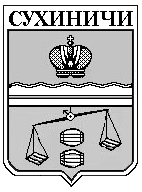 АДМИНИСТРАЦИЯ СЕЛЬСКОГО ПОСЕЛЕНИЯ«Село Брынь»Калужская областьПОСТАНОВЛЕНИЕОт 17.10.2019                                                                                №31                                                    Об отчете об исполнении бюджета СП «Село Брынь» за 9 месяцев 2019 года                     Рассмотрев  исполнение бюджета СП «Село Брынь» за 9 месяцев 2019 года,                                                ПОСТАНОВЛЯЕТ:1. Утвердить отчет об исполнении бюджета СП «Село Брынь» за 9 месяцев 2019 года по доходам в сумме 2022073 рубля 83 копейки, по расходам в сумме 1972489 рублей 95 копейки, с профицитом  бюджета в сумме 49583 рубля 88 копеек.2. Утвердить исполнение доходов бюджета СП «Село Брынь» за 9 месяцев 2019 года согласно приложению №1 к настоящему постановлению.3. Утвердить исполнение расходов бюджета СП «Село Брынь» за 9 месяцев 2019 года по ведомственной структуре расходов согласно приложению №2 к настоящему постановлению.4. Утвердить исполнение расходов бюджета СП «Село Брынь» за 9 месяцев 2019 года по разделам, подразделам классификации расходов согласно приложению №3 к настоящему постановлению.5. Утвердить исполнение источников финансирования дефицита бюджета по кодам классификации источников финансирования дефицита бюджета СП «Село Брынь» за  9 месяцев 2019 года согласно приложению №4 к настоящему постановлению.	7. Направить отчет об исполнении бюджета СП «Село Брынь» за 9 месяцев 2019 года на рассмотрение в Сельскую Думу СП «Село Брынь».Глава администрацииСП «Село Брынь»                 _____________                Н.И. Паничева